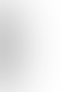 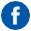 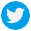 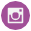 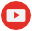 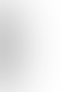 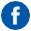 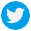 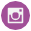 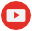 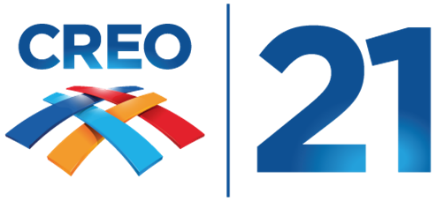    FORMULARIO DE INSCRIPCIÓN DE CANDIDATOS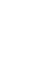 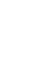 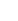 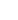 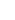 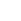 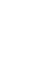 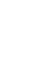 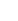 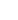 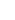 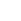 DIRECTIVAS DEL EXTERIORMOVIMIENTO CREO, CREANDO OPORTUNIDADESEn mi calidad de adherente permanente del MOVIMIENTO CREO, CREANDO OPORTUNIDADES, solicito la inscripción de la lista de candidatos para las elecciones internas conforme al siguiente detalle:LISTA DE CANDIDATOS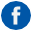 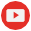 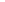 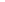 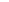 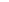 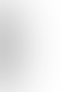 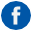 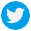 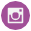 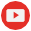 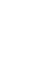 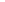 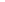 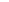 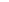 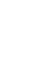 FIRMAS DE RESPALDO DE ADHERENTES PERMANENTESDECLARACIÓN:Al suscribir la presente solicitud, los candidatos manifiestan ser adherentes permanentes del movimiento CREO, Creando Oportunidades, aceptan expresamente su nominación y participación en el proceso electoral, declaran que acatarán los resultados, manifiestan su compromiso de respaldar las candidaturas triunfadoras del proceso electoral interno y acuerdan someterse a las normas internas y agotar  los recursos legales para la resolución de conflictos que pudieran surgir en el proceso   electoralINSTRUCTIVO:La solicitud de inscripción deberá presentarse ante la Junta Electoral correspondiente a la circunscripción donde vaya a realizarse la elección o a los correos electrónicos jhidalgo@creo.com.ec o consultorcs@hotmail.comLa solicitud se receptará hasta las 18h00 del último día del período de inscripción de candidaturas previsto en el calendario electoralLas listas deberán estar obligatoriamente conformadas en forma paritaria, observando la secuencia: mujer - hombre u hombre – mujer, hasta completar el total de candidaturas.Al presente formulario se debe acompañar la copia legible de su cédula de ciudadanía o pasaporte.ACEPTACIÓN DE CANDIDATURA PRESIDENTE/ADIRECTIVA DEL EXTERIORACEPTACIÓN DE CANDIDATURA VICEPRESIDENTE/ADIRECTIVA DEL EXTERIOR@ CACEPTACIÓN DE CANDIDATURA VOCAL 1DIRECTIVA DEL EXTERIOR r e o E c uACEPTACIÓN DE CANDIDATURA VOCAL 2DIRECTIVA DEL EXTERIORACEPTACIÓN DE CANDIDATURA SECRETARIO/ADIRECTIVA DEL EXTERIOR a d o rNOMBRESCEDULA DE CIUDADANÍAFIRMAPRESIDENTEVICEPRESIDENTEVOCAL 1VOCAL 2SECRETARIOPROPONENTECEDULA DE CIUDADANÍAFIRMACORREO ELECTRÓNICO PARA NOTIFICACIONESNOMBRES Y APELLIDOSCEDULA DE CIUDADANÍAFIRMANombres completosCédula de CiudadaníaFirma de aceptaciónNombres completosCédula de CiudadaníaFirma de aceptaciónNombres completosCédula de CiudadaníaFirma de aceptaciónNombres completosCédula de CiudadaníaFirma de aceptaciónNombres completosCédula de CiudadaníaFirma de aceptación